基本信息基本信息 更新时间：2023-10-17 23:11  更新时间：2023-10-17 23:11  更新时间：2023-10-17 23:11  更新时间：2023-10-17 23:11 姓    名姓    名何增健何增健年    龄22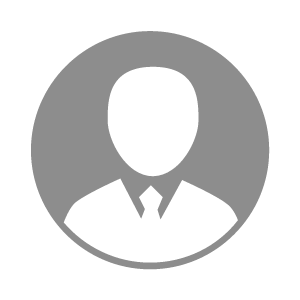 电    话电    话下载后可见下载后可见毕业院校广州南方学院邮    箱邮    箱下载后可见下载后可见学    历本科住    址住    址广东省广州市广东省广州市期望月薪5000-10000求职意向求职意向设备技术服务专员,畜牧设备工程师,程序员设备技术服务专员,畜牧设备工程师,程序员设备技术服务专员,畜牧设备工程师,程序员设备技术服务专员,畜牧设备工程师,程序员期望地区期望地区广东省广东省广东省广东省教育经历教育经历就读学校：广州南方学院 就读学校：广州南方学院 就读学校：广州南方学院 就读学校：广州南方学院 就读学校：广州南方学院 就读学校：广州南方学院 就读学校：广州南方学院 工作经历工作经历工作时间：暂无-暂无 工作时间：暂无-暂无 工作时间：暂无-暂无 工作时间：暂无-暂无 工作时间：暂无-暂无 工作时间：暂无-暂无 工作时间：暂无-暂无 自我评价自我评价24届应届毕业生，计算机相关专业毕业，熟悉技术设备，熟悉编程24届应届毕业生，计算机相关专业毕业，熟悉技术设备，熟悉编程24届应届毕业生，计算机相关专业毕业，熟悉技术设备，熟悉编程24届应届毕业生，计算机相关专业毕业，熟悉技术设备，熟悉编程24届应届毕业生，计算机相关专业毕业，熟悉技术设备，熟悉编程24届应届毕业生，计算机相关专业毕业，熟悉技术设备，熟悉编程24届应届毕业生，计算机相关专业毕业，熟悉技术设备，熟悉编程其他特长其他特长